Formularz zgłoszeniowy udziału w sesjach studencko-doktoranckich „Młodzi o Powstaniu”Prosimy o wypełnienie formularza (zgłosić można się na dowolną liczbę sesji) i wysłanie na adres: joanna.walkowska@ptpn.poznan.pl do 31 sierpnia 2018.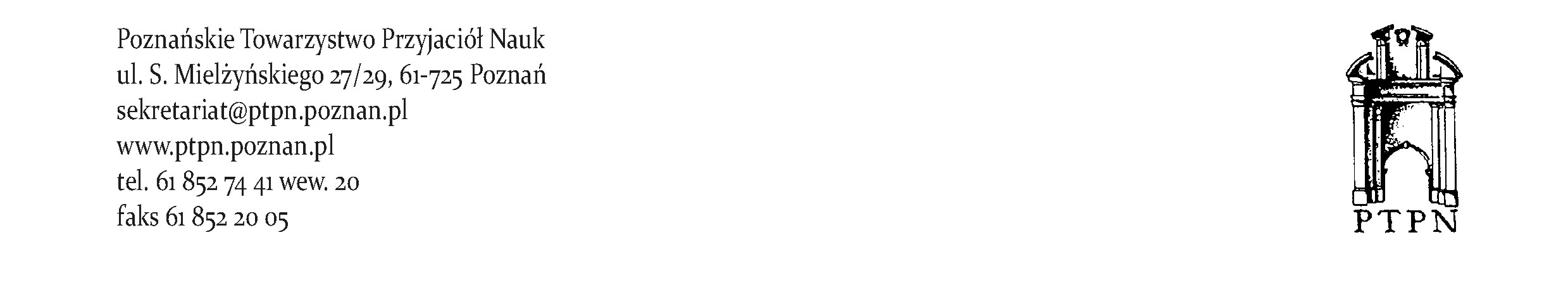 Imię i nazwiskoInstytucjaRok i rodzaj studiów Udział w sesjach:Tytuł referatu:Abstrakt (maks. 1500 znaków na każdy referat):Dowódcy i żołnierze wojsk powstańczych: 27 września 2018Praca organiczna jako droga do niepodległości - sylwetki wielkopolskich działaczy społecznych: 25 października 2018Sto lat pamięci o Powstaniu Wielkopolskim: 29 listopada 2018Adres e-mailTelefon kontaktowy